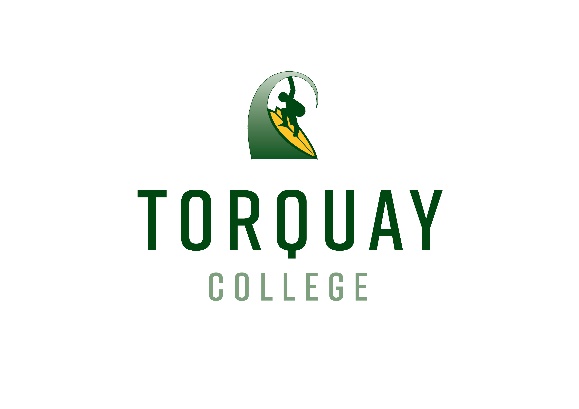 Torquay College Child Safety Code of Conduct :To promote child safety in the school environment we acknowledge the following:All students have a right to:• Take part in learning programs that meet their individual needs.• Feel secure and to be safe in a caring and supportive environment.• Work and play without interference in an atmosphere of harmony and cooperation.• Receive respect, kindness and courtesy and to be treated with fairness.• Have learning continue without disruption in a supportive environment.• Be valued for their individuality including; race, gender, cultural, physical or intellectualdiversity.• Expect the school rules are fair, consistently implemented and respect the rights of allinvolved.All students have a responsibility to:• Care and value themselves, others, teachers and the school community.• Be safety conscious in relation to themselves and others.• Treat others with respect and good manners.• Keep the guidelines of good behaviour, modelling and supporting school rules.• Develop a sense of accountability for their own actions.• Work to achieve their personal best whilst allowing others to do the same.• Allow for others to learn and to respect the rights of others.• Explore their full potential in their learning.School staff adheres to the following standards about the ways in which school staff are expectedto behave with children:• School staff provide opportunities for all students to learn• School staff treat their students with courtesy and dignity• School staff work within the limits of their professional expertise• School staff maintain objectivity in their relationships with students• School staff are always in a professional relationship with the students in their school whether at school or not